21 settembre 2022 ore 11:00TRANSIZIONE GREEN E DIGITALEAgendaModera e coordina Roberto StroccoCon la collaborazione dei Punti Impresa Digitale e delle Camere di commercio piemontesi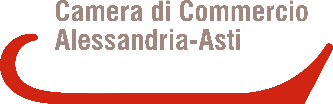 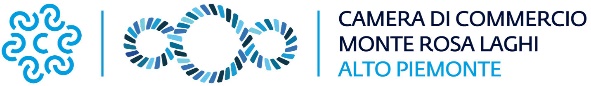 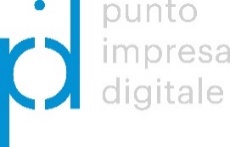 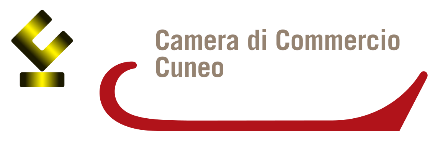 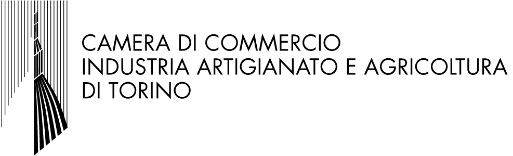 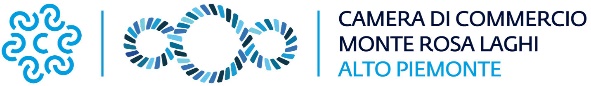 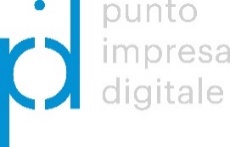 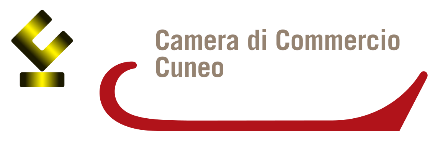 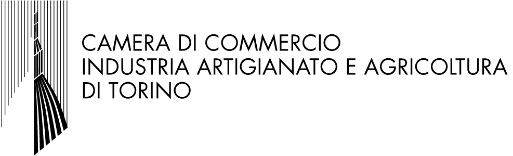 11.00Saluti di Unioncamere PiemonteRoberto Strocco, Area progetti e sviluppo del territorio11.15Transizione Green e Digitale: sì, ma …Prof. Filippo Busato, Universitas Mercatorum12.15La Filiera "Green & Circular “ Uno sguardo sull'offerta tecnologica delle imprese  Cesar Pacheco PhD – Piemonte Innova12.30Domande e risposte